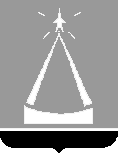 ГЛАВА ГОРОДА ЛЫТКАРИНОМОСКОВСКОЙ ОБЛАСТИПОСТАНОВЛЕНИЕ______28.01.2015_________ № ______37-п_________г. ЛыткариноО внесении изменений в  муниципальную программу «Забота» на 2015-2019 годыНа основании предложения разработчика муниципальной программы «Забота» на 2015-2019 годы, утвержденной постановлением Главы города Лыткарино от 14.10.2014 № 813-п (далее – Программа),  в соответствии со ст. 179 Бюджетного кодекса Российской Федерации, Положением о муниципальных программах города Лыткарино, утвержденным постановлением Главы города Лыткарино от 12.09.2013 № 665-п и с учётом заключения Контрольно-счётной палаты города Лыткарино Московской области по результатам проведения финансово-экономической экспертизы от 31.12.2014 № 117, постановляю:1. Внести изменения в Программу (прилагаются).2. Опубликовать настоящее постановление в газете «Лыткаринские вести» и разместить на официальном сайте города Лыткарино в сети «Интернет».3. Контроль за исполнением настоящего постановления возложить на  заместителя Главы Администрации города Лыткарино А.Ю. Уткина.Е.В. СерёгинЗаместитель Главы Администрации г. Лыткарино                                               А.Ю. УткинЗаместитель Главы Администрации г. Лыткарино                                               Л.С. ИвановаНачальник Финансового Управления г. Лыткарино                                                     Н.П. АрхиповаНачальник отдела экономики и перспективного развития     Администрации г. Лыткарино                                               О.Н. ДемидоваЮридический отделАдминистрации г. Лыткарино                                               _______________Рассылка: Уткин А.Ю., Иванова Л.С., бухгалтерия, юрид.отд., экономич.отдел, Фин.управление, КСП, соц.защита, Лыт.вести, прокуратура                                                                                                                                      		                                                       Приложение                                                                         к  постановлению Главы города Лыткарино                                                                          от  ________2015  № _______Изменения в программу1. Раздел 1. «Муниципальная программа «Забота» на 2015-2019 годы» изложить в новой редакции:ПАСПОРТ2. Раздел 3. «Планируемые результаты реализации муниципальной программы «Забота» на 2015-2019 годы» изложить в новой редакции:3. Раздел 4. «Паспорт Подпрограммы I «Доступная среда города Лыткарино»  муниципальной программы «Забота» на 2015-2019 годы» изложить в новой редакции:Наименование программыМуниципальная программа «Забота» на 2015-2019 годыМуниципальная программа «Забота» на 2015-2019 годыМуниципальная программа «Забота» на 2015-2019 годыМуниципальная программа «Забота» на 2015-2019 годыМуниципальная программа «Забота» на 2015-2019 годыМуниципальная программа «Забота» на 2015-2019 годыПеречень подпрограммПодпрограмма I – «Доступная среда города Лыткарино»Подпрограмма II – «Городская поддержка»Подпрограмма I – «Доступная среда города Лыткарино»Подпрограмма II – «Городская поддержка»Подпрограмма I – «Доступная среда города Лыткарино»Подпрограмма II – «Городская поддержка»Подпрограмма I – «Доступная среда города Лыткарино»Подпрограмма II – «Городская поддержка»Подпрограмма I – «Доступная среда города Лыткарино»Подпрограмма II – «Городская поддержка»Подпрограмма I – «Доступная среда города Лыткарино»Подпрограмма II – «Городская поддержка»Цель программы- Создание условий для безбарьерного доступа инвалидов и других маломобильных групп населения города Лыткарино к объектам социальной и бытовой инфраструктуры, а также социальная интеграция лиц с ограниченными возможностями в обществе, повышение уровня и качества жизни данной категории населения города.- Повышение уровня жизни и поддержка населения г. Лыткарино.- Поддержка социально ориентированных некоммерческих организаций города Лыткарино.- Создание условий для безбарьерного доступа инвалидов и других маломобильных групп населения города Лыткарино к объектам социальной и бытовой инфраструктуры, а также социальная интеграция лиц с ограниченными возможностями в обществе, повышение уровня и качества жизни данной категории населения города.- Повышение уровня жизни и поддержка населения г. Лыткарино.- Поддержка социально ориентированных некоммерческих организаций города Лыткарино.- Создание условий для безбарьерного доступа инвалидов и других маломобильных групп населения города Лыткарино к объектам социальной и бытовой инфраструктуры, а также социальная интеграция лиц с ограниченными возможностями в обществе, повышение уровня и качества жизни данной категории населения города.- Повышение уровня жизни и поддержка населения г. Лыткарино.- Поддержка социально ориентированных некоммерческих организаций города Лыткарино.- Создание условий для безбарьерного доступа инвалидов и других маломобильных групп населения города Лыткарино к объектам социальной и бытовой инфраструктуры, а также социальная интеграция лиц с ограниченными возможностями в обществе, повышение уровня и качества жизни данной категории населения города.- Повышение уровня жизни и поддержка населения г. Лыткарино.- Поддержка социально ориентированных некоммерческих организаций города Лыткарино.- Создание условий для безбарьерного доступа инвалидов и других маломобильных групп населения города Лыткарино к объектам социальной и бытовой инфраструктуры, а также социальная интеграция лиц с ограниченными возможностями в обществе, повышение уровня и качества жизни данной категории населения города.- Повышение уровня жизни и поддержка населения г. Лыткарино.- Поддержка социально ориентированных некоммерческих организаций города Лыткарино.- Создание условий для безбарьерного доступа инвалидов и других маломобильных групп населения города Лыткарино к объектам социальной и бытовой инфраструктуры, а также социальная интеграция лиц с ограниченными возможностями в обществе, повышение уровня и качества жизни данной категории населения города.- Повышение уровня жизни и поддержка населения г. Лыткарино.- Поддержка социально ориентированных некоммерческих организаций города Лыткарино.Задачи программы- мониторинг объектов муниципальной собственности с целью их объективной  оценки для разработки  мер, обеспечивающих  их доступность;- оснащение объектов социальной инфраструктуры для организации безбарьерного доступа;- предоставление субсидии Муниципальному унитарному предприятию «Спортивный комплекс «КРИСТАЛЛ» (далее – МУП СК «Кристалл») на возмещение затрат в связи с организацией и проведением оздоровительных занятий групп детей-инвалидов в бассейне «Кристалл»;- поддержка социально ориентированных некоммерческих организаций города Лыткарино;- осуществление выплат жителям города, имеющим почетные звания;- выполнение обязательств по договорам пожизненного содержания с иждивением, заключенным с гражданами в обмен на передачу ими жилых помещений в муниципальную собственность города Лыткарино.- мониторинг объектов муниципальной собственности с целью их объективной  оценки для разработки  мер, обеспечивающих  их доступность;- оснащение объектов социальной инфраструктуры для организации безбарьерного доступа;- предоставление субсидии Муниципальному унитарному предприятию «Спортивный комплекс «КРИСТАЛЛ» (далее – МУП СК «Кристалл») на возмещение затрат в связи с организацией и проведением оздоровительных занятий групп детей-инвалидов в бассейне «Кристалл»;- поддержка социально ориентированных некоммерческих организаций города Лыткарино;- осуществление выплат жителям города, имеющим почетные звания;- выполнение обязательств по договорам пожизненного содержания с иждивением, заключенным с гражданами в обмен на передачу ими жилых помещений в муниципальную собственность города Лыткарино.- мониторинг объектов муниципальной собственности с целью их объективной  оценки для разработки  мер, обеспечивающих  их доступность;- оснащение объектов социальной инфраструктуры для организации безбарьерного доступа;- предоставление субсидии Муниципальному унитарному предприятию «Спортивный комплекс «КРИСТАЛЛ» (далее – МУП СК «Кристалл») на возмещение затрат в связи с организацией и проведением оздоровительных занятий групп детей-инвалидов в бассейне «Кристалл»;- поддержка социально ориентированных некоммерческих организаций города Лыткарино;- осуществление выплат жителям города, имеющим почетные звания;- выполнение обязательств по договорам пожизненного содержания с иждивением, заключенным с гражданами в обмен на передачу ими жилых помещений в муниципальную собственность города Лыткарино.- мониторинг объектов муниципальной собственности с целью их объективной  оценки для разработки  мер, обеспечивающих  их доступность;- оснащение объектов социальной инфраструктуры для организации безбарьерного доступа;- предоставление субсидии Муниципальному унитарному предприятию «Спортивный комплекс «КРИСТАЛЛ» (далее – МУП СК «Кристалл») на возмещение затрат в связи с организацией и проведением оздоровительных занятий групп детей-инвалидов в бассейне «Кристалл»;- поддержка социально ориентированных некоммерческих организаций города Лыткарино;- осуществление выплат жителям города, имеющим почетные звания;- выполнение обязательств по договорам пожизненного содержания с иждивением, заключенным с гражданами в обмен на передачу ими жилых помещений в муниципальную собственность города Лыткарино.- мониторинг объектов муниципальной собственности с целью их объективной  оценки для разработки  мер, обеспечивающих  их доступность;- оснащение объектов социальной инфраструктуры для организации безбарьерного доступа;- предоставление субсидии Муниципальному унитарному предприятию «Спортивный комплекс «КРИСТАЛЛ» (далее – МУП СК «Кристалл») на возмещение затрат в связи с организацией и проведением оздоровительных занятий групп детей-инвалидов в бассейне «Кристалл»;- поддержка социально ориентированных некоммерческих организаций города Лыткарино;- осуществление выплат жителям города, имеющим почетные звания;- выполнение обязательств по договорам пожизненного содержания с иждивением, заключенным с гражданами в обмен на передачу ими жилых помещений в муниципальную собственность города Лыткарино.- мониторинг объектов муниципальной собственности с целью их объективной  оценки для разработки  мер, обеспечивающих  их доступность;- оснащение объектов социальной инфраструктуры для организации безбарьерного доступа;- предоставление субсидии Муниципальному унитарному предприятию «Спортивный комплекс «КРИСТАЛЛ» (далее – МУП СК «Кристалл») на возмещение затрат в связи с организацией и проведением оздоровительных занятий групп детей-инвалидов в бассейне «Кристалл»;- поддержка социально ориентированных некоммерческих организаций города Лыткарино;- осуществление выплат жителям города, имеющим почетные звания;- выполнение обязательств по договорам пожизненного содержания с иждивением, заключенным с гражданами в обмен на передачу ими жилых помещений в муниципальную собственность города Лыткарино.Координатор программыЗаместитель Главы Администрации г. Лыткарино Уткин А.Ю.Заместитель Главы Администрации г. Лыткарино Уткин А.Ю.Заместитель Главы Администрации г. Лыткарино Уткин А.Ю.Заместитель Главы Администрации г. Лыткарино Уткин А.Ю.Заместитель Главы Администрации г. Лыткарино Уткин А.Ю.Заместитель Главы Администрации г. Лыткарино Уткин А.Ю.Заказчик программыАдминистрация города ЛыткариноАдминистрация города ЛыткариноАдминистрация города ЛыткариноАдминистрация города ЛыткариноАдминистрация города ЛыткариноАдминистрация города ЛыткариноРазработчик программыАдминистрация города ЛыткариноАдминистрация города ЛыткариноАдминистрация города ЛыткариноАдминистрация города ЛыткариноАдминистрация города ЛыткариноАдминистрация города ЛыткариноОтветственный за выполнение мероприятий программы- Администрация города Лыткарино;- КУИ г. Лыткарино;- Управление по делам культуры, молодежи, спорта и туризма Администрации г. Лыткарино; - Управление образования г. Лыткарино;- Координационный совет по делам инвалидов при Администрации г. Лыткарино;- МУП СК «Кристалл».- Администрация города Лыткарино;- КУИ г. Лыткарино;- Управление по делам культуры, молодежи, спорта и туризма Администрации г. Лыткарино; - Управление образования г. Лыткарино;- Координационный совет по делам инвалидов при Администрации г. Лыткарино;- МУП СК «Кристалл».- Администрация города Лыткарино;- КУИ г. Лыткарино;- Управление по делам культуры, молодежи, спорта и туризма Администрации г. Лыткарино; - Управление образования г. Лыткарино;- Координационный совет по делам инвалидов при Администрации г. Лыткарино;- МУП СК «Кристалл».- Администрация города Лыткарино;- КУИ г. Лыткарино;- Управление по делам культуры, молодежи, спорта и туризма Администрации г. Лыткарино; - Управление образования г. Лыткарино;- Координационный совет по делам инвалидов при Администрации г. Лыткарино;- МУП СК «Кристалл».- Администрация города Лыткарино;- КУИ г. Лыткарино;- Управление по делам культуры, молодежи, спорта и туризма Администрации г. Лыткарино; - Управление образования г. Лыткарино;- Координационный совет по делам инвалидов при Администрации г. Лыткарино;- МУП СК «Кристалл».- Администрация города Лыткарино;- КУИ г. Лыткарино;- Управление по делам культуры, молодежи, спорта и туризма Администрации г. Лыткарино; - Управление образования г. Лыткарино;- Координационный совет по делам инвалидов при Администрации г. Лыткарино;- МУП СК «Кристалл».Сроки реализации программы2015-2019 годы2015-2019 годы2015-2019 годы2015-2019 годы2015-2019 годы2015-2019 годыИсточники  финансирования программы, в том числе по годам:Расходы (тыс.руб.)Расходы (тыс.руб.)Расходы (тыс.руб.)Расходы (тыс.руб.)Расходы (тыс.руб.)Расходы (тыс.руб.)Источники  финансирования программы, в том числе по годам:Всего2015 год2016 год2017 год2018 год2019 годВСЕГО  РАСХОДОВ29 490,006 254,005 944,005 764,005 764,005 764,00Средства бюджета г. Лыткарино29 315,006 139,005 929,005 749,005 749,005 749,00Внебюджетные средства175,00115,0015,0015,0015,0015,00Планируемые результаты реализации программы1. Повышение доступных для инвалидов и других маломобильных групп населения  объектов социальной, транспортной, инженерной инфраструктуры с 45 % в 2015 году до 65 % в 2019 году.2. Выполнение в полном объеме обязательств перед гражданами, передавшими свои жилые помещения в муниципальную собственность г. Лыткарино по заключенным договорам пожизненного содержания с иждивением.3. Получение финансовой поддержки социально ориентированными некоммерческими организациями, осуществляющими свою деятельность на территории города Лыткарино.1. Повышение доступных для инвалидов и других маломобильных групп населения  объектов социальной, транспортной, инженерной инфраструктуры с 45 % в 2015 году до 65 % в 2019 году.2. Выполнение в полном объеме обязательств перед гражданами, передавшими свои жилые помещения в муниципальную собственность г. Лыткарино по заключенным договорам пожизненного содержания с иждивением.3. Получение финансовой поддержки социально ориентированными некоммерческими организациями, осуществляющими свою деятельность на территории города Лыткарино.1. Повышение доступных для инвалидов и других маломобильных групп населения  объектов социальной, транспортной, инженерной инфраструктуры с 45 % в 2015 году до 65 % в 2019 году.2. Выполнение в полном объеме обязательств перед гражданами, передавшими свои жилые помещения в муниципальную собственность г. Лыткарино по заключенным договорам пожизненного содержания с иждивением.3. Получение финансовой поддержки социально ориентированными некоммерческими организациями, осуществляющими свою деятельность на территории города Лыткарино.1. Повышение доступных для инвалидов и других маломобильных групп населения  объектов социальной, транспортной, инженерной инфраструктуры с 45 % в 2015 году до 65 % в 2019 году.2. Выполнение в полном объеме обязательств перед гражданами, передавшими свои жилые помещения в муниципальную собственность г. Лыткарино по заключенным договорам пожизненного содержания с иждивением.3. Получение финансовой поддержки социально ориентированными некоммерческими организациями, осуществляющими свою деятельность на территории города Лыткарино.1. Повышение доступных для инвалидов и других маломобильных групп населения  объектов социальной, транспортной, инженерной инфраструктуры с 45 % в 2015 году до 65 % в 2019 году.2. Выполнение в полном объеме обязательств перед гражданами, передавшими свои жилые помещения в муниципальную собственность г. Лыткарино по заключенным договорам пожизненного содержания с иждивением.3. Получение финансовой поддержки социально ориентированными некоммерческими организациями, осуществляющими свою деятельность на территории города Лыткарино.1. Повышение доступных для инвалидов и других маломобильных групп населения  объектов социальной, транспортной, инженерной инфраструктуры с 45 % в 2015 году до 65 % в 2019 году.2. Выполнение в полном объеме обязательств перед гражданами, передавшими свои жилые помещения в муниципальную собственность г. Лыткарино по заключенным договорам пожизненного содержания с иждивением.3. Получение финансовой поддержки социально ориентированными некоммерческими организациями, осуществляющими свою деятельность на территории города Лыткарино.№ п/пЗадачи,        
направленные на достижение целиПоказатели,        
характеризующие достижение целиЕдиница       
измеренияБазовое значение показателя (на начало реализации программы (подпрограммы)Планируемое значение показателя       по годам реализацииПланируемое значение показателя       по годам реализацииПланируемое значение показателя       по годам реализацииПланируемое значение показателя       по годам реализацииПланируемое значение показателя       по годам реализации№ п/пЗадачи,        
направленные на достижение целиПоказатели,        
характеризующие достижение целиЕдиница       
измеренияБазовое значение показателя (на начало реализации программы (подпрограммы)2015год 2016год 2017год 2018год2019год123456789101.Мониторинг объектов муниципальной собственности с целью их объективной  оценки для разработки  мер, обеспечивающих  их доступность.доля обследованных объектов в общем количестве муниципальных объектов социальной инфраструктуры%30,945505560652.Оснащение объектов социальной инфраструктуры для организации безбарьерного доступа.количество оснащенных объектов;шт.1019263340472.Оснащение объектов социальной инфраструктуры для организации безбарьерного доступа.доля доступных для инвалидов и др. малообеспеченных групп населения объектов социальной и иной инфраструктуры г. Лыткарино%30,945505560653.Предоставление субсидии МУП СК «Кристалл» на возмещение затрат в связи с организацией и проведением оздоровительных занятий групп детей-инвалидов в бассейне «Кристалл».количество занимающихся детей-инвалидовкол-во детей38101212124.Поддержка социально-ориентированных некоммерческих организаций города Лыткарино.предоставление финансовой поддержки в виде субсидии социально ориентированным некоммерческим организациям, осуществляющим свою деятельность на территории города Лыткаринокол-во организ.2222225.Осуществление выплат жителям города, имеющим почетные звания.выплаты гражданам, имеющим звания «Почётный гражданин г. Лыткарино», «Почётный работник здравоохранения 
г. Лыткарино», «Почётный учитель г. Лыткарино», «Почётный работник культуры 
г. Лыткарино»кол-во гражд.3333343536376.Выполнение обязательств по договорам пожизненного содержания с иждивением, заключенным с гражданами в обмен на передачу ими жилых помещений в муниципальную собственность города Лыткарино.выполнение обязательств в полном объемекол-во договоров1515151515157.Доля вторых, третьих и последующих рождений детейдоля вторых рождений%36,136,737,337,938,738,77.Доля вторых, третьих и последующих рождений детейдоля третьих и последующих рождений%13,013,914,815,716,616,6Наименование подпрограммы«Доступная среда города Лыткарино»«Доступная среда города Лыткарино»«Доступная среда города Лыткарино»«Доступная среда города Лыткарино»«Доступная среда города Лыткарино»«Доступная среда города Лыткарино»Цель подпрограммы- Создание условий для безбарьерного доступа инвалидов и других маломобильных групп населения города Лыткарино к объектам социальной и бытовой инфраструктуры, а также социальная интеграция лиц с ограниченными возможностями в обществе, повышение уровня и качества жизни данной категории населения города.- Создание условий для безбарьерного доступа инвалидов и других маломобильных групп населения города Лыткарино к объектам социальной и бытовой инфраструктуры, а также социальная интеграция лиц с ограниченными возможностями в обществе, повышение уровня и качества жизни данной категории населения города.- Создание условий для безбарьерного доступа инвалидов и других маломобильных групп населения города Лыткарино к объектам социальной и бытовой инфраструктуры, а также социальная интеграция лиц с ограниченными возможностями в обществе, повышение уровня и качества жизни данной категории населения города.- Создание условий для безбарьерного доступа инвалидов и других маломобильных групп населения города Лыткарино к объектам социальной и бытовой инфраструктуры, а также социальная интеграция лиц с ограниченными возможностями в обществе, повышение уровня и качества жизни данной категории населения города.- Создание условий для безбарьерного доступа инвалидов и других маломобильных групп населения города Лыткарино к объектам социальной и бытовой инфраструктуры, а также социальная интеграция лиц с ограниченными возможностями в обществе, повышение уровня и качества жизни данной категории населения города.- Создание условий для безбарьерного доступа инвалидов и других маломобильных групп населения города Лыткарино к объектам социальной и бытовой инфраструктуры, а также социальная интеграция лиц с ограниченными возможностями в обществе, повышение уровня и качества жизни данной категории населения города.Задачи подпрограммы- мониторинг объектов муниципальной собственности с целью их объективной  оценки для разработки  мер, обеспечивающих  их доступность;- оснащение объектов социальной инфраструктуры для организации безбарьерного доступа;- предоставление субсидии МУП СК «Кристалл» на возмещение затрат в связи с организацией и проведением оздоровительных занятий групп детей-инвалидов в бассейне «Кристалл».- мониторинг объектов муниципальной собственности с целью их объективной  оценки для разработки  мер, обеспечивающих  их доступность;- оснащение объектов социальной инфраструктуры для организации безбарьерного доступа;- предоставление субсидии МУП СК «Кристалл» на возмещение затрат в связи с организацией и проведением оздоровительных занятий групп детей-инвалидов в бассейне «Кристалл».- мониторинг объектов муниципальной собственности с целью их объективной  оценки для разработки  мер, обеспечивающих  их доступность;- оснащение объектов социальной инфраструктуры для организации безбарьерного доступа;- предоставление субсидии МУП СК «Кристалл» на возмещение затрат в связи с организацией и проведением оздоровительных занятий групп детей-инвалидов в бассейне «Кристалл».- мониторинг объектов муниципальной собственности с целью их объективной  оценки для разработки  мер, обеспечивающих  их доступность;- оснащение объектов социальной инфраструктуры для организации безбарьерного доступа;- предоставление субсидии МУП СК «Кристалл» на возмещение затрат в связи с организацией и проведением оздоровительных занятий групп детей-инвалидов в бассейне «Кристалл».- мониторинг объектов муниципальной собственности с целью их объективной  оценки для разработки  мер, обеспечивающих  их доступность;- оснащение объектов социальной инфраструктуры для организации безбарьерного доступа;- предоставление субсидии МУП СК «Кристалл» на возмещение затрат в связи с организацией и проведением оздоровительных занятий групп детей-инвалидов в бассейне «Кристалл».- мониторинг объектов муниципальной собственности с целью их объективной  оценки для разработки  мер, обеспечивающих  их доступность;- оснащение объектов социальной инфраструктуры для организации безбарьерного доступа;- предоставление субсидии МУП СК «Кристалл» на возмещение затрат в связи с организацией и проведением оздоровительных занятий групп детей-инвалидов в бассейне «Кристалл».Координатор подпрограммыЗаместитель Главы Администрации г. Лыткарино Уткин А.Ю.Заместитель Главы Администрации г. Лыткарино Уткин А.Ю.Заместитель Главы Администрации г. Лыткарино Уткин А.Ю.Заместитель Главы Администрации г. Лыткарино Уткин А.Ю.Заместитель Главы Администрации г. Лыткарино Уткин А.Ю.Заместитель Главы Администрации г. Лыткарино Уткин А.Ю.Заказчик подпрограммыАдминистрация города ЛыткариноАдминистрация города ЛыткариноАдминистрация города ЛыткариноАдминистрация города ЛыткариноАдминистрация города ЛыткариноАдминистрация города ЛыткариноРазработчик подпрограммыАдминистрация города ЛыткариноАдминистрация города ЛыткариноАдминистрация города ЛыткариноАдминистрация города ЛыткариноАдминистрация города ЛыткариноАдминистрация города ЛыткариноОтветственный за выполнение мероприятий подпрограммы- Администрация города Лыткарино;- Управление по делам культуры, молодежи, спорта и туризма Администрации г. Лыткарино; - Управление образования г. Лыткарино;- Координационный совет по делам инвалидов при Администрации г. Лыткарино;- МУП СК «Кристалл».- Администрация города Лыткарино;- Управление по делам культуры, молодежи, спорта и туризма Администрации г. Лыткарино; - Управление образования г. Лыткарино;- Координационный совет по делам инвалидов при Администрации г. Лыткарино;- МУП СК «Кристалл».- Администрация города Лыткарино;- Управление по делам культуры, молодежи, спорта и туризма Администрации г. Лыткарино; - Управление образования г. Лыткарино;- Координационный совет по делам инвалидов при Администрации г. Лыткарино;- МУП СК «Кристалл».- Администрация города Лыткарино;- Управление по делам культуры, молодежи, спорта и туризма Администрации г. Лыткарино; - Управление образования г. Лыткарино;- Координационный совет по делам инвалидов при Администрации г. Лыткарино;- МУП СК «Кристалл».- Администрация города Лыткарино;- Управление по делам культуры, молодежи, спорта и туризма Администрации г. Лыткарино; - Управление образования г. Лыткарино;- Координационный совет по делам инвалидов при Администрации г. Лыткарино;- МУП СК «Кристалл».- Администрация города Лыткарино;- Управление по делам культуры, молодежи, спорта и туризма Администрации г. Лыткарино; - Управление образования г. Лыткарино;- Координационный совет по делам инвалидов при Администрации г. Лыткарино;- МУП СК «Кристалл».Сроки реализации подпрограммы2015-2019 годы2015-2019 годы2015-2019 годы2015-2019 годы2015-2019 годы2015-2019 годыИсточники  финансирования подпрограммы, в том числе 
по годам:Расходы (тыс.руб.)Расходы (тыс.руб.)Расходы (тыс.руб.)Расходы (тыс.руб.)Расходы (тыс.руб.)Расходы (тыс.руб.)Источники  финансирования подпрограммы, в том числе 
по годам:Всего2015 год2016 год2017 год2018 год2019 годВСЕГО  РАСХОДОВ9 895,002 335,002 025,001 845,001 845,001 845,00Средства бюджета г. Лыткарино9 720,002 220,002 010,001 830,001 830,001 830,00Внебюджетные средства175,00115,0015,0015,0015,0015,00Планируемые результаты реализации подпрограммыПовышение доступных для инвалидов и других маломобильных групп населения  объектов социальной, транспортной, инженерной инфраструктуры с 45 % в 2015 году до 65% в 2019 году.Повышение доступных для инвалидов и других маломобильных групп населения  объектов социальной, транспортной, инженерной инфраструктуры с 45 % в 2015 году до 65% в 2019 году.Повышение доступных для инвалидов и других маломобильных групп населения  объектов социальной, транспортной, инженерной инфраструктуры с 45 % в 2015 году до 65% в 2019 году.Повышение доступных для инвалидов и других маломобильных групп населения  объектов социальной, транспортной, инженерной инфраструктуры с 45 % в 2015 году до 65% в 2019 году.Повышение доступных для инвалидов и других маломобильных групп населения  объектов социальной, транспортной, инженерной инфраструктуры с 45 % в 2015 году до 65% в 2019 году.Повышение доступных для инвалидов и других маломобильных групп населения  объектов социальной, транспортной, инженерной инфраструктуры с 45 % в 2015 году до 65% в 2019 году.